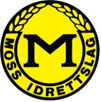 Resultater treningsstevne Melløs 9. mai 2014. 100mJ13	Vind: +1,9Julie Romberg (01)		Fredrikstad IF	13,85Anniken Romberg	(01)		Fredrikstad IF	13,91Astrid Skiri Refsdal (01)		Moss IL		14,24Hedda Hauge (01)			Moss IL		14,43Tuva Jakobsen (02)		Moss IL		14,89J14	Vind: +1,9Nikita Alslie	(00)			Moss IL		15,16J16 	Vind: +1,1Linn Oppegaard (98)		Moss IL		12,70J17	Vind: +1,1Estelle G. Maillet (97)		Moss IL		13,87Maria Robertsen (97)		Moss IL		14,18J18/19	Vind: +1,1Madelen Andersen (96)		Fredrikstad IF	12,46G14	Vind: +1,2Mathias Stavdahl (00)		Moss IL		13,40Kristoffer Persen (00)		Fredrikstad IF	13,68Jens Ole Holfjord (00)		Moss IL		15,11G15	Vind: +1,2Abdurazak Sharif (99)		Moss IL		11,68Atcha Prommetta (99)		Moss IL		12,19Magnus Knarvik (99)		Moss IL		12,39Sindre Kristiansen	(99)		Moss IL		13,39G17	Vind +1,2Eric M. Pedersen (97)		Moss IL		12,13300mJ14Nikita Alslie	(00)			Moss IL		51,57J17Ingrid Nordahl (97)		Fredrikstad IF	42,15J18/19 Madelen Andersen (96)		Fredrikstad IF	41,05G15Abdurazak Sharif (99)		Moss IL		37,49Magnus Knarvik (99)		Moss IL		40,41MSSondre Sølberg (93)		Moss IL		36,24800mJ13Anniken Romberg	(01)		Fredikstad IF	2.34,98J14Sirianne C. Rymoen (00)		Moss IL		2.41,53J16Katinka V. Prestøy	(98)		Fredrikstad IF	2.24,52J17Maria Robertsen (97)		Moss IL		2.37,76G13Eirik Fredriksen (01)		Moss IL		2.24,80Elias Røynesberg (01)		Moss IL		2.49,07G15Vebjørn Østlie (99)		Moss IL		2.15,75G16Bendik Hansen (98)		Moss IL		2.08,89Fridjof Sandberg (98)		Fredrikstad IF	2.13,48HøydeJ13Astrid Skiri Refsdahl (01)		Moss IL		1,50J17Estelle G. Maillet (97)		Moss IL		1,50G17Eric M. Pedersen	(97)		Moss IL		1,70KuleJ13 – 2kgHedda Hauge (01)			Moss IL		8,34J18/19 – 4kgKari Markussen (96)		Moss IL		10,73KS – 4kgAnna Mikkelsen (91) (DK)	Moss IL		10,86G14 – 4kgJens Ole Holfjord (00)		Moss IL		5,11G15 – 4kgAtcha Prommetta	(99)		Moss IL		10,86MV70 – 4 kgOle Kristian Skaug	(43)		Moss IL		10,56